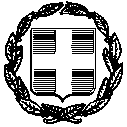 ΥΠΕΥΘΥΝΗ ΔΗΛΩΣΗ (άρθρο 8 Ν.1599/1986)Η ακρίβεια των στοιχείων που υποβάλλονται με αυτή τη δήλωση μπορεί να ελεγχθεί με βάση το αρχείο άλλων υπηρεσιών (άρθρο 8 παρ. 4 Ν. 1599/1986)Ημερομηνία:           /      /2021                                                                                                                                                                  Ο/Η  Δηλών/ούσα						                                                                (Σφραγίδα - Υπογραφή)(1) 	Αναγράφεται από τον ενδιαφερόμενο πολίτη ή Αρχή ή η Υπηρεσία του δημόσιου τομέα, που απευθύνεται η αίτηση.(2) 	Αναγράφεται ολογράφως. (3) 	Όποιος εν γνώσει του δηλώνει ψευδή γεγονότα ή αρνείται ή αποκρύπτει τα αληθινά με έγγραφη υπεύθυνη δήλωση του άρθρου 8 τιμωρείται με φυλάκιση τουλάχιστον τριών μηνών. Εάν ο υπαίτιος αυτών των πράξεων σκόπευε να προσπορίσει στον εαυτόν του ή σε άλλον περιουσιακό όφελος βλάπτοντας τρίτον ή σκόπευε να βλάψει άλλον, τιμωρείται με κάθειρξη μέχρι 10 ετών.(4) 	Σε περίπτωση ανεπάρκειας χώρου η δήλωση συνεχίζεται στην πίσω όψη της και υπογράφεται από τον δηλούντα ή την δηλούσαΠΡΟΣ(1):ΤΗΝ ΔΙΕΥΘΥΝΣΗ ΑΝΤΙΠΛΗΜΜΥΡΙΚΩΝ ΚΑΙ ΕΓΓΕΙΟΒΕΛΤΙΩΤΙΚΩΝ ΕΡΓΩΝΤΗΝ ΔΙΕΥΘΥΝΣΗ ΑΝΤΙΠΛΗΜΜΥΡΙΚΩΝ ΚΑΙ ΕΓΓΕΙΟΒΕΛΤΙΩΤΙΚΩΝ ΕΡΓΩΝΤΗΝ ΔΙΕΥΘΥΝΣΗ ΑΝΤΙΠΛΗΜΜΥΡΙΚΩΝ ΚΑΙ ΕΓΓΕΙΟΒΕΛΤΙΩΤΙΚΩΝ ΕΡΓΩΝΤΗΝ ΔΙΕΥΘΥΝΣΗ ΑΝΤΙΠΛΗΜΜΥΡΙΚΩΝ ΚΑΙ ΕΓΓΕΙΟΒΕΛΤΙΩΤΙΚΩΝ ΕΡΓΩΝΤΗΝ ΔΙΕΥΘΥΝΣΗ ΑΝΤΙΠΛΗΜΜΥΡΙΚΩΝ ΚΑΙ ΕΓΓΕΙΟΒΕΛΤΙΩΤΙΚΩΝ ΕΡΓΩΝΤΗΝ ΔΙΕΥΘΥΝΣΗ ΑΝΤΙΠΛΗΜΜΥΡΙΚΩΝ ΚΑΙ ΕΓΓΕΙΟΒΕΛΤΙΩΤΙΚΩΝ ΕΡΓΩΝΤΗΝ ΔΙΕΥΘΥΝΣΗ ΑΝΤΙΠΛΗΜΜΥΡΙΚΩΝ ΚΑΙ ΕΓΓΕΙΟΒΕΛΤΙΩΤΙΚΩΝ ΕΡΓΩΝΤΗΝ ΔΙΕΥΘΥΝΣΗ ΑΝΤΙΠΛΗΜΜΥΡΙΚΩΝ ΚΑΙ ΕΓΓΕΙΟΒΕΛΤΙΩΤΙΚΩΝ ΕΡΓΩΝΤΗΝ ΔΙΕΥΘΥΝΣΗ ΑΝΤΙΠΛΗΜΜΥΡΙΚΩΝ ΚΑΙ ΕΓΓΕΙΟΒΕΛΤΙΩΤΙΚΩΝ ΕΡΓΩΝΤΗΝ ΔΙΕΥΘΥΝΣΗ ΑΝΤΙΠΛΗΜΜΥΡΙΚΩΝ ΚΑΙ ΕΓΓΕΙΟΒΕΛΤΙΩΤΙΚΩΝ ΕΡΓΩΝΤΗΝ ΔΙΕΥΘΥΝΣΗ ΑΝΤΙΠΛΗΜΜΥΡΙΚΩΝ ΚΑΙ ΕΓΓΕΙΟΒΕΛΤΙΩΤΙΚΩΝ ΕΡΓΩΝΤΗΝ ΔΙΕΥΘΥΝΣΗ ΑΝΤΙΠΛΗΜΜΥΡΙΚΩΝ ΚΑΙ ΕΓΓΕΙΟΒΕΛΤΙΩΤΙΚΩΝ ΕΡΓΩΝΤΗΝ ΔΙΕΥΘΥΝΣΗ ΑΝΤΙΠΛΗΜΜΥΡΙΚΩΝ ΚΑΙ ΕΓΓΕΙΟΒΕΛΤΙΩΤΙΚΩΝ ΕΡΓΩΝΤΗΝ ΔΙΕΥΘΥΝΣΗ ΑΝΤΙΠΛΗΜΜΥΡΙΚΩΝ ΚΑΙ ΕΓΓΕΙΟΒΕΛΤΙΩΤΙΚΩΝ ΕΡΓΩΝΟ – Η Όνομα:Επώνυμο:Επώνυμο:Επώνυμο:Όνομα και Επώνυμο Πατέρα: Όνομα και Επώνυμο Πατέρα: Όνομα και Επώνυμο Πατέρα: Όνομα και Επώνυμο Πατέρα: Όνομα και Επώνυμο Μητέρας:Όνομα και Επώνυμο Μητέρας:Όνομα και Επώνυμο Μητέρας:Όνομα και Επώνυμο Μητέρας:Ημερομηνία γέννησης(2): Ημερομηνία γέννησης(2): Ημερομηνία γέννησης(2): Ημερομηνία γέννησης(2): Τόπος Γέννησης:Τόπος Γέννησης:Τόπος Γέννησης:Τόπος Γέννησης:Αριθμός Δελτίου Ταυτότητας:Αριθμός Δελτίου Ταυτότητας:Αριθμός Δελτίου Ταυτότητας:Αριθμός Δελτίου Ταυτότητας:Τηλ:Τηλ:Τόπος Κατοικίας:Τόπος Κατοικίας:Οδός:Αριθ:ΤΚ:Αρ. Τηλεομοιοτύπου (Fax):Αρ. Τηλεομοιοτύπου (Fax):Αρ. Τηλεομοιοτύπου (Fax):Δ/νση Ηλεκτρ. Ταχυδρομείου(Εmail):Δ/νση Ηλεκτρ. Ταχυδρομείου(Εmail):Με ατομική μου ευθύνη και γνωρίζοντας τις κυρώσεις (3), που προβλέπονται από της διατάξεις της παρ.6 του άρθρου 22 του Ν. 1599/1986, δηλώνω υπεύθυνα ότι:Με ατομική μου ευθύνη και γνωρίζοντας τις κυρώσεις (3), που προβλέπονται από της διατάξεις της παρ.6 του άρθρου 22 του Ν. 1599/1986, δηλώνω υπεύθυνα ότι:Με ατομική μου ευθύνη και γνωρίζοντας τις κυρώσεις (3), που προβλέπονται από της διατάξεις της παρ.6 του άρθρου 22 του Ν. 1599/1986, δηλώνω υπεύθυνα ότι:Με ατομική μου ευθύνη και γνωρίζοντας τις κυρώσεις (3), που προβλέπονται από της διατάξεις της παρ.6 του άρθρου 22 του Ν. 1599/1986, δηλώνω υπεύθυνα ότι:Με ατομική μου ευθύνη και γνωρίζοντας τις κυρώσεις (3), που προβλέπονται από της διατάξεις της παρ.6 του άρθρου 22 του Ν. 1599/1986, δηλώνω υπεύθυνα ότι:Με ατομική μου ευθύνη και γνωρίζοντας τις κυρώσεις (3), που προβλέπονται από της διατάξεις της παρ.6 του άρθρου 22 του Ν. 1599/1986, δηλώνω υπεύθυνα ότι:Με ατομική μου ευθύνη και γνωρίζοντας τις κυρώσεις (3), που προβλέπονται από της διατάξεις της παρ.6 του άρθρου 22 του Ν. 1599/1986, δηλώνω υπεύθυνα ότι:Με ατομική μου ευθύνη και γνωρίζοντας τις κυρώσεις (3), που προβλέπονται από της διατάξεις της παρ.6 του άρθρου 22 του Ν. 1599/1986, δηλώνω υπεύθυνα ότι:Με ατομική μου ευθύνη και γνωρίζοντας τις κυρώσεις (3), που προβλέπονται από της διατάξεις της παρ.6 του άρθρου 22 του Ν. 1599/1986, δηλώνω υπεύθυνα ότι:Με ατομική μου ευθύνη και γνωρίζοντας τις κυρώσεις (3), που προβλέπονται από της διατάξεις της παρ.6 του άρθρου 22 του Ν. 1599/1986, δηλώνω υπεύθυνα ότι:Με ατομική μου ευθύνη και γνωρίζοντας τις κυρώσεις (3), που προβλέπονται από της διατάξεις της παρ.6 του άρθρου 22 του Ν. 1599/1986, δηλώνω υπεύθυνα ότι:Με ατομική μου ευθύνη και γνωρίζοντας τις κυρώσεις (3), που προβλέπονται από της διατάξεις της παρ.6 του άρθρου 22 του Ν. 1599/1986, δηλώνω υπεύθυνα ότι:Με ατομική μου ευθύνη και γνωρίζοντας τις κυρώσεις (3), που προβλέπονται από της διατάξεις της παρ.6 του άρθρου 22 του Ν. 1599/1986, δηλώνω υπεύθυνα ότι:Με ατομική μου ευθύνη και γνωρίζοντας τις κυρώσεις (3), που προβλέπονται από της διατάξεις της παρ.6 του άρθρου 22 του Ν. 1599/1986, δηλώνω υπεύθυνα ότι:Με ατομική μου ευθύνη και γνωρίζοντας τις κυρώσεις (3), που προβλέπονται από της διατάξεις της παρ.6 του άρθρου 22 του Ν. 1599/1986, δηλώνω υπεύθυνα ότι:Με ατομική μου ευθύνη και γνωρίζοντας τις κυρώσεις (3), που προβλέπονται από της διατάξεις της παρ.6 του άρθρου 22 του Ν. 1599/1986, δηλώνω υπεύθυνα ότι:Με ατομική μου ευθύνη και γνωρίζοντας τις κυρώσεις (3), που προβλέπονται από της διατάξεις της παρ.6 του άρθρου 22 του Ν. 1599/1986, δηλώνω υπεύθυνα ότι:τα στοιχεία που δηλώνω στην αίτησή μου προς την Δ/νση Αντιπλημμυρικών και Εγγειοβελτιωτικών Έργων για να συμμετάσχω στον ετήσιο κατάλογο υποψήφιων αναδόχων για το έτος 2021 στην/στις κατηγορία/ες μελετών 	.................................................................................................................................................................................................. όπως αυτή/ές αναφέρεται/ονται στην πρόσκληση, είναι αληθή. τα στοιχεία που δηλώνω στην αίτησή μου προς την Δ/νση Αντιπλημμυρικών και Εγγειοβελτιωτικών Έργων για να συμμετάσχω στον ετήσιο κατάλογο υποψήφιων αναδόχων για το έτος 2021 στην/στις κατηγορία/ες μελετών 	.................................................................................................................................................................................................. όπως αυτή/ές αναφέρεται/ονται στην πρόσκληση, είναι αληθή. τα στοιχεία που δηλώνω στην αίτησή μου προς την Δ/νση Αντιπλημμυρικών και Εγγειοβελτιωτικών Έργων για να συμμετάσχω στον ετήσιο κατάλογο υποψήφιων αναδόχων για το έτος 2021 στην/στις κατηγορία/ες μελετών 	.................................................................................................................................................................................................. όπως αυτή/ές αναφέρεται/ονται στην πρόσκληση, είναι αληθή. τα στοιχεία που δηλώνω στην αίτησή μου προς την Δ/νση Αντιπλημμυρικών και Εγγειοβελτιωτικών Έργων για να συμμετάσχω στον ετήσιο κατάλογο υποψήφιων αναδόχων για το έτος 2021 στην/στις κατηγορία/ες μελετών 	.................................................................................................................................................................................................. όπως αυτή/ές αναφέρεται/ονται στην πρόσκληση, είναι αληθή. τα στοιχεία που δηλώνω στην αίτησή μου προς την Δ/νση Αντιπλημμυρικών και Εγγειοβελτιωτικών Έργων για να συμμετάσχω στον ετήσιο κατάλογο υποψήφιων αναδόχων για το έτος 2021 στην/στις κατηγορία/ες μελετών 	.................................................................................................................................................................................................. όπως αυτή/ές αναφέρεται/ονται στην πρόσκληση, είναι αληθή. τα στοιχεία που δηλώνω στην αίτησή μου προς την Δ/νση Αντιπλημμυρικών και Εγγειοβελτιωτικών Έργων για να συμμετάσχω στον ετήσιο κατάλογο υποψήφιων αναδόχων για το έτος 2021 στην/στις κατηγορία/ες μελετών 	.................................................................................................................................................................................................. όπως αυτή/ές αναφέρεται/ονται στην πρόσκληση, είναι αληθή. τα στοιχεία που δηλώνω στην αίτησή μου προς την Δ/νση Αντιπλημμυρικών και Εγγειοβελτιωτικών Έργων για να συμμετάσχω στον ετήσιο κατάλογο υποψήφιων αναδόχων για το έτος 2021 στην/στις κατηγορία/ες μελετών 	.................................................................................................................................................................................................. όπως αυτή/ές αναφέρεται/ονται στην πρόσκληση, είναι αληθή. τα στοιχεία που δηλώνω στην αίτησή μου προς την Δ/νση Αντιπλημμυρικών και Εγγειοβελτιωτικών Έργων για να συμμετάσχω στον ετήσιο κατάλογο υποψήφιων αναδόχων για το έτος 2021 στην/στις κατηγορία/ες μελετών 	.................................................................................................................................................................................................. όπως αυτή/ές αναφέρεται/ονται στην πρόσκληση, είναι αληθή. τα στοιχεία που δηλώνω στην αίτησή μου προς την Δ/νση Αντιπλημμυρικών και Εγγειοβελτιωτικών Έργων για να συμμετάσχω στον ετήσιο κατάλογο υποψήφιων αναδόχων για το έτος 2021 στην/στις κατηγορία/ες μελετών 	.................................................................................................................................................................................................. όπως αυτή/ές αναφέρεται/ονται στην πρόσκληση, είναι αληθή. τα στοιχεία που δηλώνω στην αίτησή μου προς την Δ/νση Αντιπλημμυρικών και Εγγειοβελτιωτικών Έργων για να συμμετάσχω στον ετήσιο κατάλογο υποψήφιων αναδόχων για το έτος 2021 στην/στις κατηγορία/ες μελετών 	.................................................................................................................................................................................................. όπως αυτή/ές αναφέρεται/ονται στην πρόσκληση, είναι αληθή. τα στοιχεία που δηλώνω στην αίτησή μου προς την Δ/νση Αντιπλημμυρικών και Εγγειοβελτιωτικών Έργων για να συμμετάσχω στον ετήσιο κατάλογο υποψήφιων αναδόχων για το έτος 2021 στην/στις κατηγορία/ες μελετών 	.................................................................................................................................................................................................. όπως αυτή/ές αναφέρεται/ονται στην πρόσκληση, είναι αληθή. τα στοιχεία που δηλώνω στην αίτησή μου προς την Δ/νση Αντιπλημμυρικών και Εγγειοβελτιωτικών Έργων για να συμμετάσχω στον ετήσιο κατάλογο υποψήφιων αναδόχων για το έτος 2021 στην/στις κατηγορία/ες μελετών 	.................................................................................................................................................................................................. όπως αυτή/ές αναφέρεται/ονται στην πρόσκληση, είναι αληθή. τα στοιχεία που δηλώνω στην αίτησή μου προς την Δ/νση Αντιπλημμυρικών και Εγγειοβελτιωτικών Έργων για να συμμετάσχω στον ετήσιο κατάλογο υποψήφιων αναδόχων για το έτος 2021 στην/στις κατηγορία/ες μελετών 	.................................................................................................................................................................................................. όπως αυτή/ές αναφέρεται/ονται στην πρόσκληση, είναι αληθή. τα στοιχεία που δηλώνω στην αίτησή μου προς την Δ/νση Αντιπλημμυρικών και Εγγειοβελτιωτικών Έργων για να συμμετάσχω στον ετήσιο κατάλογο υποψήφιων αναδόχων για το έτος 2021 στην/στις κατηγορία/ες μελετών 	.................................................................................................................................................................................................. όπως αυτή/ές αναφέρεται/ονται στην πρόσκληση, είναι αληθή. τα στοιχεία που δηλώνω στην αίτησή μου προς την Δ/νση Αντιπλημμυρικών και Εγγειοβελτιωτικών Έργων για να συμμετάσχω στον ετήσιο κατάλογο υποψήφιων αναδόχων για το έτος 2021 στην/στις κατηγορία/ες μελετών 	.................................................................................................................................................................................................. όπως αυτή/ές αναφέρεται/ονται στην πρόσκληση, είναι αληθή. τα στοιχεία που δηλώνω στην αίτησή μου προς την Δ/νση Αντιπλημμυρικών και Εγγειοβελτιωτικών Έργων για να συμμετάσχω στον ετήσιο κατάλογο υποψήφιων αναδόχων για το έτος 2021 στην/στις κατηγορία/ες μελετών 	.................................................................................................................................................................................................. όπως αυτή/ές αναφέρεται/ονται στην πρόσκληση, είναι αληθή. τα στοιχεία που δηλώνω στην αίτησή μου προς την Δ/νση Αντιπλημμυρικών και Εγγειοβελτιωτικών Έργων για να συμμετάσχω στον ετήσιο κατάλογο υποψήφιων αναδόχων για το έτος 2021 στην/στις κατηγορία/ες μελετών 	.................................................................................................................................................................................................. όπως αυτή/ές αναφέρεται/ονται στην πρόσκληση, είναι αληθή. 